Załącznik nr 1 do SWZ - PiPR.IV.041.7.14.zsz.17.2.2017PROGRAM FUNKCJONALNO – UŻYTKOWY DLA ZAMÓWIENIATERMOMODERNIZACJA STRUKTURY ZEWNĘTRZNEJCZ. DYDAKTYCZNO- ADMINISTRACYJNO -SOCJALNEJZESPOŁU WARSZTATÓW SZKOLNYCHZESPOŁU SZKÓŁ ZAWODOWYCH W PIŃCZOWIEZADANIE NR1       ZADANIE NR2        ZADANIE NR3 REALIZOWANEGO W RAMACH PROJEKTU„POPRAWA EFEKTYWNOŚCI ENERGETYCZNEJ BUDYNKU WARSZTATOWEGO ZESPOŁU SZKÓŁ ZAWODOWYCH W PIŃCZOWIE POPRZEZ TERMOMODERNIZACJĘ I ZWIĘKSZENIE WYKORZYSTANIA ENERGII POCHODZĄCEJ Z ODNAWIALNYCH ŹRÓDEŁ ENERGII”Adres obiektu                             ZESPÓŁ SZKÓŁ ZAWODOWYCH  W PIŃCZOWIE 	ul. Spółdzielcza 6;  28- 400 PińczówZespół Szkół zawodowych  w Pińczowie stanowi jednostkę organizacyjną Powiatu PińczowskiegoOpracowano:  wrzesień 2020 /październik 2020                            Aktualizacja: LIPIEC 2022                     MAŁGORZATA DYMEK                     Starostwo Powiatowe w PińczowieProgram funkcjonalno-użytkowy  termomodernizacji struktury zewnętrznej  cz. administracyjno-socjalno-dydaktycznej zespołu warsztatowego ZSZ  w Pińczowie:wykonano zgodnie z  rozporządzeniem w sprawie szczegółowego zakresu i formy dokumentacji projektowej, specyfikacji technicznych wykonania i odbioru robót budowlanych oraz programu funkcjonalno-użytkowego uwzględniając przepisy wynikające z ustawy z dnia 7 lipca 1994 r. – Prawo budowlane (Dz. U. z 2021 r. poz. 2351)służy do ustalenia planowanych kosztów prac projektowych i robót budowlanych dla przygotowania oferty, szczególnie w zakresie obliczenia ryczałtowej ceny ofertowej. Stanowi podstawę do wykonania wszelkich działań służących uzyskaniu celu końcowego.WSPÓLNY SŁOWNIK ZAMÓWIEŃ (CPV):71220000-6	Usługi projektowania architektonicznego; 71320000-7 	Usługi inżynieryjne w zakresie projektowania; 71248000-8 	Nadzór nad projektem i dokumentacją45000000-7	 Roboty budowlane; 45260000-4 	Wykonywania pokryć i konstrukcji dachowych oraz podobne roboty; 45320000-6 	Roboty izolacyjne; 45321000-3 	Izolacja cieplna; 45400000-1 	Roboty wykończeniowe w zakresie obiektów budowlanych; 45450000-6 	Roboty budowlane wykończeniowe, pozostałe; 45111300-1 	Roboty rozbiórkowe; 45443000-4	 Roboty elewacyjne45260000-4 	Wykonywania pokryć i konstrukcji dachowych oraz podobne roboty; 45262522-6 	Prace murarskie; 45421100-5	Instalowanie drzwi i okien i podobnych elementów; 45440000-3	Roboty malarskie i szklarskie; 45442000-7	Nakładanie powierzchni kryjących; WYKAZ SKRÓTÓW I OBJAŚNIEŃ POJĘĆ UŻYTYCH W TEKŚCIEZAMAWIAJĄCY ~ Powiat Pińczowski, 28-400 Pińczów ,ul. Zacisze 5POSTĘPOWANIE - postępowanie prowadzone przez Zamawiającego na podstawie niniejszej  PFUPFU                         -  Program Funkcjonalno- Użytkowy sporządzony zgodnie z Rozporządzeniem Ministra Rozwoju i Technologii z dnia 20 grudnia 2021 r. w sprawie szczegółowego zakresu i formy dokumentacji projektowej, specyfikacji technicznych wykonania i odbioru robót budowlanych oraz programu funkcjonalno-użytkowego  Dz.U .2021 poz.2454SWZ                      -  Specyfikacja Warunków Zamówienia, dla zamówienia Termomodernizacja  struktury zewnętrznej cz. dydaktyczno- administracyjno -socjalnej zespołu warsztatów szkolnych ZSZ w Pińczowie  - zadanie nr 1/zadanie nr 2/zadanie nr 3USTAWA                -  ustawa z dnia 11 września 2019 roku  Prawo zamówień publicznych (Pzp) Dz. U. z 2021 roku poz. 1129 z zmianami,WYKONAWCA     - podmiot prawny, wyłoniony w wyniku postępowania przetargowego w oparciu o                                       ustawę Prawo zamówień publicznych. Na etapie początkowym Wykonawca zrealizuje prace projektowe, następnie zajmie się ich wykonaniem.UMOWA                - umowa zawarta pomiędzy Zamawiającym a Wykonawcą.UŻYTKOWNIK    - podmiot korzystający w sposób bezpośredni z przedmiotu zamówienia,ROBOTY BUDOWLANE –  roboty zdefiniowane w ustawie  Prawo zamówień publicznych KOMISJA odbiorowa - zespół odbierający roboty wyznaczony przez Zamawiającego, RODO	- rozporządzenie Parlamentu Europejskiego i Rady (UE) 2016/679 z dnia  27 kwietnia 2016 r. w sprawie ochrony osób fizycznych w związku  z przetwarzaniem danych osobowych i w sprawie swobodnego przepływu takich danych oraz uchylenia dyrektywy 95/46/WE (ogólne rozporządzenie  o ochronie danych) (Dz. Urz. UE L 119 z 04.05.2016)CZĘŚĆ OPISOWAOGÓLNY OPIS PRZEDMIOTU ZAMÓWIENIAPrzedmiotem niniejszego PFU pn. Termomodernizacja  struktury zewnętrznej cz. dydaktyczno- administracyjno -socjalnej zespołu warsztatów szkolnych ZSZ w jest następujący zakres prac:ZADANIE NR 1 wykonanie zgodnie wymaganiami określonymi w niniejszym PFU  termomodernizacji struktury zewnętrznej część dydaktyczno-administracyjno-socjalnej  zespołu warsztatów zawodowych  w zakresie – wymiany stolarki okiennej, wymiany stolarki (ślusarki) drzwiowej, ocieplenia ścian i stropodachu wraz z  robotami technologicznie z nimi  powiązanymi, niezbędnymi  dla realizacji w/w zakresu zgodnie z przyjętą technologią i sztuką budowlaną  w obejmującymi w szczególności  parapety zewnętrzne, obróbki blacharskie, instalacją odgromową. ZADANIE NR 2przebudowa (modernizacja) instalacji centralnego ogrzewania. ZADANIE NR 3   wymiana opraw oświetleniowych.W/w zakres stanowi element Projektu „poprawa efektywności energetycznej budynku warsztatowego Zespołu Szkół Zawodowych w Pińczowie poprzez termomodernizację i zwiększenie wykorzystania energii pochodzącej z odnawialnych źródeł energii”.1.1.   LOKALIZACJA INWESTYCJIInwestycja zlokalizowana jest w Pińczowie przy ul. Spółdzielczej 6 w województwie świętokrzyskim. Dane adresowe:  Zespół Szkół Zawodowych w Pińczowie, 28-400 Pińczów ul. Spółdzielcza 6CHARAKTERYSTYCZNE PARAMETRY OKREŚLAJĄCE WIELKOŚĆ OBIEKTU 	I ZAKRES ZAMÓWIENIAZakres opracowania dotyczy wykonania termomodernizacji budynków zespołu warsztatowego w Zespole Szkół Zawodowych w Pińczowie. Szkoła mieści się na nieruchomości , pobliżu centrum Pińczowa z łatwym dostępem do komunikacji publicznej, przy ul. Spółdzielczej 6, w powstałych na przełomie lat 60/70-tych ubiegłego stulecia:budynku dydaktycznym zespolonym z salą gimnastyczną,zespole warsztatów szkolnych, w którym funkcjonują pracownie nauki zawodów,budynku internatu zespolonym z budynkiem zaplecza logistycznego (kuchnią, stołówką, kotłownią).Obiekty szkolne -budynek dydaktyczny z salą gimnastyczną, budynek internatu z zapleczem logistycznym znajdują się w dobrym stanie technicznym. W budynku dydaktycznym znajduje się wystarczająca ilość pełnowymiarowych klasopracowni wraz z zapleczem umożliwiającym przechowywanie pomocy dydaktycznych. Szkoła posiada wystarczająco dużą powierzchnię lokalową do funkcjonowania niezbędnych pracowni do kształcenia zawodowego dla technikum oraz zasadniczej szkoły zawodowej.Nieruchomość na której planowane jest przedsięwzięcie stanowi własność - Powiatu Pińczowskiego z siedzibą w Pińczowie, ul. Zacisze 5, trwały zarząd - Zespół Szkół Zawodowych.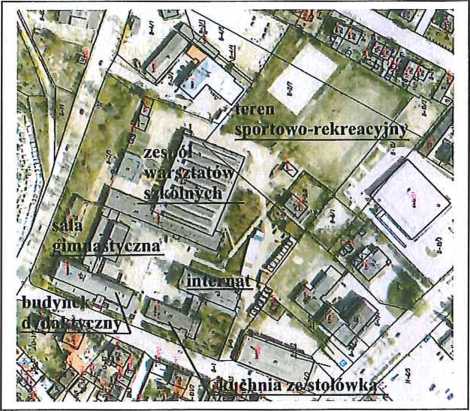 Nieruchomość oznaczona jest w ewidencji gruntów nr 2/3; 2/5; 2/7 - obręb 8,m. Pińczów.Nieruchomość obsługiwana jest poprzez dojście i dojazd z ul. Spółdzielczej. W granicach nieruchomości istnieją miejsca parkingowe dla samochodów osobowych pracowników szkoły.OPIS STANU ISTNIEJĄCEGO Zespół warsztatowy powstał w roku 1976. Jest to budynek dwuczłonowy składający się z części administracyjno -socjalno-dydaktycznej i hali warsztatowej. W zespole warsztatowym zlokalizowane są pracownie zawodowe dla potrzeb dydaktycznych technikum i szkoły zasadniczej ZSZ, pomieszczenia higieniczno-sanitarne i administracyjne warsztatów szkolnych.Halę warsztatową wykonano w konstrukcji słupowej - żelbetowej, wysokości 4,5 do 5,1m, przykrytej stropodachem z płyt prefabrykowanych panwiowych, z umieszczonymi w nim świetlikami dachowymi, zajmujące ok.50% powierzchni.  Ściany osłonowe murowane z osadzoną w ścianach podłużnych stolarką okienną typu ‘szkolna’ a w ścianie poprzecznej ślusarką drzwiową (bramy techniczne).Hala warsztatowa została przebudowa, zmodernizowana na przestrzeni 2018-2021.Zakres prac obejmował: rozbiórki wewnętrznych ścianek  stalowych, konstrukcji stalowych świetlików dachowych, demontaże  instalacji wodno-kanalizacyjnej oraz instalacji elektrycznych, wykonanie nowych posadzek, nowych przegród –murowanych (przemurowania ścian zewnętrznych i ścianki wewnętrzne),  tynków, sufitów podwieszanych, oblicowania ścienne, malowania, wykonanie nowej instalacji wodno- kanalizacyjnej  (ciepła i zimna woda), nowej instalacji centralnego ogrzewania i instalacji elektrycznej, wymianę stolarki okiennej, drzwiowej wewnętrznej, wymianę świetlików dachowych, budowę wentylacji mechanicznej.Część dydaktyczno-administracyjno-socjalna warsztatów wykonana jest w konstrukcji tradycyjnej -ściany murowane z elementami prefabrykowanymi stropów i stropodachu. Pokrycie papa. Stolarka okienna drewniana. Obiekt o wymiarach 79xl4m jest częściowo od strony południowej (na dł.49m) podpiwniczony. Ścianki wewnętrze murowane do wysokości stropu kondygnacji, pełne, tynk cementowo-wapienny. W części podpiwniczonej budynku administracyjno- socjalnym znajdują pomieszczenia szatni z zapleczem higieniczno-sanitarnym (dla uczniów) oraz pomieszczenia techniczne w tym węzeł cieplny.W części parterowej -od strony północnej znajdują się pracownie diagnostyki samochodowej oraz pracownie obróbki skrawaniem. Dostęp do w/w pracowni dojście (zewnętrze) poprzez korytarz hali. W części parterowej dostępnej od wejścia głównego umiejscowiono pomieszczenia kierownictwa warsztatów, pokój nauczycielski nauczycieli zawodów oraz salę dydaktyczną. W narożu południowo zachodnim z odrębnym wejściem znajduje się pomieszczenie socjalne. Istniejące wyposażenie instalacyjne cz. administracyjno- socjalno-dydaktycznej zespołu warsztatowego:zaopatrzenie w wodę z istniejącego wodociągu; odprowadzenie ścieków do kanalizacji sanitarnej,system ciepłej wody oparty na planowanym uruchomieniu  (istniejący kanał przesyłowy) systemu centralnego opartego na zasobnikach ogrzewanych przez kotły co w budynku internatu,ogrzewanie budynku z istniejącej kotłowni gazowej w budynku internatu ZSZ, ciepło dostarczane kanałem przesyłowym. instalacja elektryczna -oświetlenia ogólnego,  gniazd wtyczkowych, siłowa, p-poż., teletechniczna,wentylacja grawitacyjna wspomagana mechaniczną w cz. pomieszczeń diagnostyki samochodowej.Stan techniczny obiektu pod względem trwałości konstrukcji dobry.  CHARAKTERYSTYCZNE PARAMETRY OKRESLAJACE ZAKRES PRZEDMIOTU ZAMOWIENIA  Podstawowe dane techniczne Rok budowy									1976Powierzchnia zabudowy całego zespołu warsztatowego				3 176,67 m2Powierzchnia użytkowa budynku dydaktyczno-administracyjno-socjalnego				                                                                                                                                1 106,36 m2Kubatura  całego zespołu warsztatowego 				           20 013,00 m3Kubatura budynku administracyjno-socjalnego 					 4 384,00 m3			         Od czasu powstania  do roku 2018 w budynku dydaktyczno-administracyjno-socjalnym nie prowadzono kompleksowego remontu.      AKTUALNE UWARUNKOWANIA WYKONANIA PRZEDMIOTU ZAMÓWIENIAUWARUNKOWANIA FORMALNO-PRAWNEZgodnie  zobowiązującym stanem prawnym – z ustawy z dnia 7 lipca 1994 roku Prawo budowlane (Dz. U. z 2021 r. poz. 2351)  - wykonanie robót budowlanych-  w zakresie opisanym niniejszym PFU (ZADANIA NR 1÷3) nie wymaga  uzyskanie pozwolenia na budowę jak też zgłoszenie robót budowlanych.Zamawiający zaleca, aby Wykonawca przed złożeniem oferty dokonał wizji lokalnej na terenie budowy oraz zdobył wszelkie informacje, które mogą być niezbędne do przygotowania oferty oraz należytego wykonania Przedmiotu Zamówienia, w szczególności w zakresie sprawdzenia kompletności i poprawności dokumentacji przetargowej, a także zapoznania się z istniejącą dokumentacją techniczną. Koszty związane z przeprowadzeniem wizji lokalnej ponosi samodzielnie każdy Wykonawca. Zamawiający umożliwi potencjalnym Wykonawcom wstęp na teren inwestycji, w uzgodnionym terminie.Zamawiający ustala co następuje (ZADANIA NR 1÷3):Wykonawca jest zobowiązany do sporządzenia kosztorysu robót, opracowanego na bazie oferty Wykonawcy.Sumaryczna wartość robót budowlanych wynikająca z kosztorysu nie może być większa od wartości oferowanej przez Wykonawcę za wykonanie  przedmiotu zamówieniaKosztorys  należy sporządzić  metodą uproszczoną wg  formuły Wk = ∑ ij • cj. Wyliczone jednostki robót  jednorodnych ( ij)  winny być podane w układzie rodzajowym (podanym poniżej) oraz scalone wraz z  ich cenami  jednostkowymi  (cj)  uwzględniającymi  wartość robocizny, materiałów i pracy sprzętu. Wykonawca jest zobowiązany zabezpieczyć, w swoich zasobach, posiadanie kosztorysu szczegółowego, do ewentualnego wykorzystania w przypadku konieczności wprowadzenia robot zamiennych lub dodatkowych, elementy/rozdziały kosztorysu winny zawierać wszystkie czynności wynikające z przyjętej technologii realizacjizakres kosztorysu:ZADANIE NR 1.ocieplenie ścian zewnętrznych;ocieplenie stropodachu;wymiana stolarki  okiennej;wymiana stolarki/ ślusarki drzwiowej;wykonanie nowej instalacji odgromowej;ZADANIE NR 2.przebudowa  instalacji centralnego ogrzewania  ZADANIE NR 3.  wymiana opraw oświetleniowych Wykonawca przed rozpoczęciem robót budowlanych (dla każdego zadania odrębnie)  jest zobowiązany do przedstawienia Zamawiającemu dokumentacji projektowej w formie szczegółowego opisu  technicznego odnoszącego się do wskazanego w zamówieniu zakresu umożliwiającego jednoznaczne ustalenie przyjętej przez Wykonawcę technologii wykonywania i rodzaju zastosowanych przez materiałów (podstawowe parametry techniczne, umożliwiające weryfikację na etapie zatwierdzania materiałów do wbudowania). Zastosowane rozwiązania  technologiczne i materiałowe muszą spełniać aktualne warunki techniczne oraz być zgodne z ustawą prawo budowlane, z przepisami  przeciwpożarowych, BHP oraz niniejszym PFU.Ponadto część opisowadla ZADANIA NR 2 - przebudowa  instalacji centralnego ogrzewania winna zawierać obliczenia dot. zapotrzebowania na energię cieplną  uwzględniające działania termomodernizacyjne opisane w niniejszej swz jako zadania 1÷3parametry pracy modernizowanej  instalacji koniecznie winny być  dobrane w sposób zachowujący równowagę  pomiędzy nakładem inwestycyjnym a późniejszymi kosztami eksploatacji z uwzględnieniem  komfortu cieplnego, który musi panować w ogrzewanych pomieszczeniach,dla  ZADANIE NR 3 - wymiana opraw oświetleniowych wykaz opraw energooszczędnych wraz z uszczegółowieniem parametrów technicznych wraz z obliczeniami potwierdzającymi spełnianie obowiązujących norm w zakresie proponowanych rozwiązań w tym w zakresie wartości natężenia, wartości wskaźników UGR i Ra, w układzie jednoznacznie określającym pomieszczenie do którego dane oprawy zostały przypisane.Wykonawca po zakończeniu robót budowlanych jest zobowiązany do przedstawienia Zamawiającemu dokumentacji projektowej w formie graficznej zawierającej rysunki umożliwiające jednoznaczne określenie rodzaju i zakresu wykonanych robót i dokładnej lokalizacji ich wykonywania.Dokumentację w części tekstowej i graficznej  należy sporządzić  z uwzględnieniem wymagań co formy i zakresu wynikającego z  Rozporządzenia  Ministra Rozwoju z dnia 11 września 2020 r. w sprawie szczegółowego zakresu i formy projektu budowlanego  (Dz. U.2020.1606 ) oraz z Rozporządzenie Ministra infrastruktury z dnia 12 kwietnia 2002 r. w sprawie warunków technicznych, jakim powinny odpowiadać budynki i ich usytuowanie (z późniejszymi zmianami), Wymagania w zakresie robót budowlanychRoboty budowlane należy prowadzić zgodnie z zasadami bezpieczeństwa pracy, pod nadzorem osoby/ób uprawnionej do kierowania robotami,Wykonawca zobowiązany jest w imieniu Zamawiającego, do dokonania wszelakich przewidzianych polskim prawem zgłoszeń i odbiorów,Wykonawca we własnym zakresie i na własny koszt dostarczy materiały, maszyny i urządzenia niezbędne do wykonania robót termomodernizacyjnych, oraz wykona wszystkie towarzyszące roboty i czynności niezbędne do wykonania Zamówienia,Użyte materiały muszą odpowiadać wymogom wyrobów budowlanych dopuszczonych do obrotu i stosowania w budownictwie określonym  (art. 10 ustawy Prawo budowlane Dz. U. z 2021 r. poz. 2351)  zgodnie z ustawą z dnia 16.04.2004 roku  o wyrobach budowlanych  (t.j. z 15.06.2021 poz.1213),Przy wykonywaniu robót należy uwzględniać instrukcje producenta materiałów oraz przepisy związane i obowiązujące, w tym również te, które uległy zmianie lub aktualizacji. W przypadku istnienia norm, atestów, certyfikatów, instrukcji, aprobat technicznych, świadectw dopuszczenia nie wyszczególnionych dokumentacji projektowej i specyfikacjach technicznych a obowiązujących, Wykonawca ma również obowiązek stosowania się do nich,Wymagany jest wysoki standard wykonania prac i terminowe ich zakończenie,Wykonawca zapewni prowadzenie dokumentacji budowy w sposób zgodny zobowiązującymi przepisami Prawa budowlanego. Dziennik budowy zostanie powierzony przez Zamawiającego. Dziennik będzie wspólny dla wszystkich zadań.Wykonawca zorganizuje i zapewni kierowanie budową w sposób zgodny z obowiązującymi przepisami w tym przepisami BHP i Planem Bezpieczeństwa i Ochrony Zdrowia (BIOZ), a także zapewnieni spełnienie warunków przeciwpożarowych określonych w obowiązujących przepisach.UWARUNKOWANIA ORGANIZACYJNEWszelkie czynności związane z przygotowaniem wymaganej dokumentacji i wykonywaniem robót budowlanych Wykonawca winien z odpowiednim wyprzedzeniem uzgadniać z Zamawiającym przy udziale  Użytkownika nieruchomości.Obiekt został wzniesiony dla potrzeb szkoły zawodowej, od powstania jest on użytkowany całorocznie, a wykonanie robót nie zmieni funkcji i przeznaczenia budynku, powierzchni użytkowej i kubatury. Żaden ze wskaźników powierzchniowo-kubaturowych nie ulegnie zmianie. W obiekcie znajdują się pomieszczenia pracowni zawodowych- dydaktycznych administracyjne oraz techniczne.UWARUNKOWANIA ŚRODOWISKOWEInwestycja nie jest zakwalifikowana do przedsięwzięć mogących zawsze lub potencjalnie znacząco oddziaływać na środowisko w myśl Rozporządzenia Rady Ministrów z dnia 10 września 2019 r. w sprawie przedsięwzięć mogących znacząco oddziaływać na środowisko (Dz. U. 2019.1839).  OPIS WYMAGAŃ ZAMAWIAJĄCEGO W STOSUNKU DO PRZEDMIOTU                    ZAMÓWIENIA  CECHY OBIEKTU DOT. ROZWIĄZAŃ BUDOWLAO-KONSTRUKCYJNYCH  I WSKAŹNIKOW EKONOMICZNYCH              ZADANIE  NR 1 TERMOMODERNIZACJA STRUKTURY ZEWNĘTRZNEJOCIEPLENIE ŚCIAN ZEWNETRZNYCH Docieplenie ścian zewnętrznych, należy wykonać warstwą izolacjiściany naziemne  podłużne  części nie podpiwniczonej – ocieplić  styropianem fasadowym gr. 0,14m przy A-O,032 W/mK, współczynnik po dociepleniu U= 0,202 W/m2K,  powierzchnia ocieplenia ( bez otworów okiennych)  -300,13m2, ( powierzchnia ścian z otworami okiennymi/drzwiowymi 513,60 m2)ścianę  części podpiwniczonej do wysokości parapetu okien podpiwniczenia ocieplić styropianem ekstrudowanym gr. 0,14m przy A 0,036 W/mK, współczynnik po dociepleniu U= 0,248 W/m2K ,powierzchnia ocieplenia(bez otworów okiennych)   - 66,00m2, ( powierzchnia ściany z otworami okiennymi 72,82 m2)powierzchnia docieplenia ościeży- 37,3m2, (okienne/drzwiowe) ocieplić styropianem o grubości nie mniejszej niż 2 cm,ściany szczytowe wykonane z kamienia pińczowskiego, nie podlegają ociepleniu zewnętrznemu,ściany  w części cokołowej  wykończyć tynkiem mozaikowym( np. typu marmolit) do wysokości 30 cm ponad teren, a w części podpiwniczonej do wysokości parapetów okien podpiwniczenia,pozostałe powierzchnie ścian i ościeży wykończyć tynkiem silikonowym,kolorystyka wyprawy elewacyjnej zostanie dostosowana do kolorystki otoczenia, ostatecznie  ustalona na etapie przekazania terenu,Wymagania techniczne wykonania docieplenia ścian zewnętrznych: Wszystkie prace wykonywać zgodnie z wytycznymi producenta zastosowanego systemu dociepleniowego oraz sztuką budowlaną i Polskimi Normami. Dobrany, kompletny, bez spoinowy system ocieplenia ścian oprócz skuteczności ocieplenia budynku powinien być odporny na zabrudzenia i uszkodzenia mechaniczne.Ściany zewnętrzne oczyścić w stanie powierzchniowo suchym. Podłoże do przyklejania styropianu musi zostać przygotowane przez oczyszczenie, usunięcie luźnych i niezwiązanych fragmentów, uzupełnienie ubytków i bezwzględnie wyrównane dla ułożenia warstwy termoizolacyjnej. Krawędzie zabezpieczyć listwami aluminiowymi. Ocieplenie należy mocować za pomocą kleju oraz kołkowania.Długość łączników powinna wynikać z rodzaju podłoża oraz grubości materiału izolacyjnego, liczba łączników mechanicznych powinna być określona przez projektanta systemu w przeciwnym wypadku ich liczba powinna być zgodna z wymaganiami ETAG 004 oraz poniżej załączonym rysunkiem. 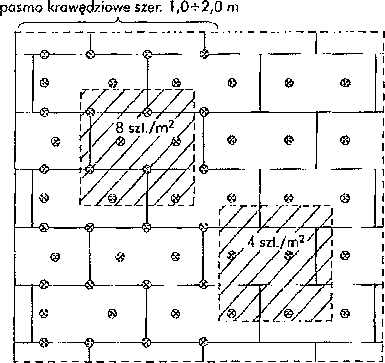 dla betonu a> 5 cm dla muru a> 10 cmZakres prac  obejmuje:roboty przygotowawcze  np. przygotowanie  podłoża, demontaż  (i ponowny montaż zgodnie ze wskazaniem użytkownika ) elementów  istniejących na elewacjach;  zabezpieczenie krawędzi …. )mocowanie styropianu zgodnie z  przyjętą technologią, docieplenie ścian z zachowaniem ich geometrii,wykonanie wyprawy elewacyjnej,demontaż  wraz z wymianą  rur spustowych  OCIEPLENIE STROPODACHUDocieplenie  należy wykonać przy zastosowaniu:styropianu dachowego, grubość 20cm, lambda 0,037 W/Mk. Współczynnik U po dociepleniu - 0,144W/m2K,pokrycie papa termozgrzewalna, nawierzchniowa w kolorze szarym.Wymagania techniczne dla docieplenia stropodachu:zakłada  się wykonanie izolacji termicznej na istniejących warstwach stropodachu z pokryciem połaci papą wierzchniego krycia. Płyty termoizolacyjne należy układać dopiero po dokonaniu oględzin starej papy. W miejscach nadmiernego zużycia lub uszkodzenia mechanicznego należy lokalnie zerwać papę i uzupełnić braki zarówno w pokryciu z papy oraz istniejącego ocieplenia. Wszelkie odspojenia i pęcherze należy naciąć, wywinąć i osuszyć, następnie miejsce naprawy zgrzać lub podkleić. Płyty izolacyjne należy układać w tak by poszczególne elementy dobrze do siebie przylegały. Celem zapewnienia szczelności, wystający zakład papy wywijać na kolejną płytę. Zakres prac  obejmuje:roboty przygotowawcze,montaż płyt termoizolacyjnych  - powierzchnia   - 819,10m2,elementy wentylacyjne - wywiewki kanalizacyjne (szt.5) zdemontować i wymienić na nowe, wentylatory z podstawą oraz kominy wentylacyjne murowane pozostają bez zmian, obróbki blacharskie -gzymsy ścian szczytowych  oraz „połączenie” z halą warsztatową – 80,0m2   - materiał - blacha ocynkowana gr. min.0,55mm.demontaż  wraz z wymianą  rur i rynien  spustowych  ( ok. 60mb), materiał rynien i rur spustowych - pcv w kolorze dostosowanym do kolorystyki otoczenia (brązowym), ostatecznie  ustalonym na etapie przekazania terenu,wymianę wykonać w jednym z ogólnodostępnych systemów,obrzeże stropodachu -pas nadrynnowy ok. 110 mb.zakłada się  likwidację istniejącego rozwiązania pasa nadrynnowego poprzez „przedłużenie połaci dachowej” - utworzenie obrzeża na bazie istniejącego pasa nadrynnowego -na gzymsie żelbetowym  wg. rysunku stanowiącego załącznik graficzny- wykończenie powstałego obrzeża  - papa pokryciowa,demontaż instalacji odgromowej, wykonanie nowej  instalacji dostosowanej do obowiązujących przepisów. Przed rozpoczęciem robót wykonać badanie skuteczności uziomów istniejących. Nową instalację wykonać z zachowaniem układu istniejącego. Siatkę zwodów poziomych montować na uchwytach systemowych do dachów z pokryciem papą.  Elementy metalowe instalacji wentylacji chronić zwodami pionowymi systemowymi na podstawach betonowych.  Przewody odprowadzające wykonać w rurkach ochronnych pod warstwą ocieplenia. Złącza kontrolne umieścić w studzienkach kontrolnych. Połączenia istniejącego uziomu z przewodami odprowadzającymi wykonać przy pomocy systemowych złącz kontrolnych. Przy realizacji  uwzględnić instalację uziemiającą instalacji fotowoltaicznej. Po wykonaniu instalacji odgromowej należy dokonać pomiarów rezystancji uziomu. Protokół z badania należy dołączyć do akt.Uwaga: W części stropodachu istnieje instalacja fotowoltaiczna, która zostanie zdemontowana – przez Zamawiającego - na czasookres realizacji robót termomodernizacyjnych  niezbędny  dla tej części, co Wykonawca winien uwzględnić w organizacji robót. Po wykonaniu prac dociepleniowych instalacja fotowoltaiczna ponownie zostanie zamontowana w sposób dotychczasowy. WYMIANA STOLARKI OKIENNEJ ORAZ SLUSARKI DRZWIOWEJ.Zakres działania, wymagania techniczne:2.1.3.1 stolarka okienna - powierzchnia wymiany - 183,50m2.wymianę przeprowadzić z zachowaniem wielkości otworu istniejącego,wymagania techniczne: okna PCV 5-6 komorowe w kolorze białym, przeznaczone do pomieszczeń szkolnych, z  zamontowanymi nawiewnikami, otwierane do wewnątrz pomieszczeń, 1 kwatera uchylna, zabezpieczona blokadą. Izolacyjność cieplna U= 0,9 W/m 2K, akustyczna do 35 dB. zakres prac  obejmuje :roboty rozbiórkowe. Do wykonania rozbiórek może być użyty drobny sprzęt lub należy je prowadzić  ręcznie.  Wykucie ościeżnic z muru poprzedzić demontażem kwater okiennych, a następnie przeciąć mechanicznie ościeżnice. Nie należy dopuścić do uszkodzeń wewnętrznych podokienników (parapetów) wewnętrznych czy też ścian,roboty montażowe- obejmują obsadzenie ościeżnic, zawieszenie, pasowanie i regulacja kwater okiennych.przed rozpoczęciem wbudowania stolarki otworowej należy dokonać przeglądu przygotowanych wyrobów sprawdzając, czy naroża ościeżnic i skrzydeł są prawidłowo sklejone i wykazują kąty proste;  uszczelki są prawidłowo osadzone; szyby nie są uszkodzone; okucia są prawidłowo osadzone, nie wykazują uszkodzeń i dobrze działają; nie należy zabudowywać okien uszkodzonych,przed osadzaniem elementów stolarki otworowej konieczne jest sprawdzenie stopnia przygotowania elementów ściennych. Ościeża i węgarki muszą być wykonane dokładnie w pionie, a progi i nadproża w poziomie.roboty uzupełniającenaprawa uszkodzonych ościeży wewnętrznych i zewnętrznych,wykonanie nowych  parapetów zewnętrznych przyjęto   -28,0m2; z pcv, w kolorze dostosowanym do kolorystyki otoczenia (brązowym) ostatecznie  ustalonym na etapie przekazania terenu.ZESTAWIENIE okna o wymiarach  232x132  szt. 22     okna o wymiarach  112x142  szt. 3          okna o wymiarach  232x112  szt.14         okna o wymiarach  142x80    szt.12          okno o wymiarach  150x85    szt. 3         okno o wymiarach  240x92    szt.3         Uwaga: Wykonawca  realizujący zamówienie jest zobowiązany do wykonania własnego pomiaru.Stolarka/ślusarka drzwiowa- powierzchnia wymiany  -28,20m2. Zakres obejmuje: 1. stolarkę  / ślusarkę wejścia głównegoroboty rozbiórkowe istniejącego wejścia (wraz z wiatrołapem)  25,0  m2roboty  montażowe - osadzenie nowej ślusarki drzwiowej  3,20 m2 wraz  z zamurowaniem otworu ( 18,75m2) po rozbiórce  zgodnie z załączonym rysunkiem,2. skrzydła drzwiowe pojedyncze -szt.3  o łącznej powierzchni 6,0m2, roboty rozbiórkowe. Do wykonania rozbiórek może być użyty drobny sprzęt lub należy je prowadzić  ręcznie.  Wykucie ościeżnic z muru poprzedzić demontażem skrzydeł.materiały z rozbiórek należy gromadzić w kontenerze lub utylizować na bieżąco,roboty montażowe. Osadzenie nowej ślusarki  obejmuje obsadzenie ościeżnic, zawieszenie, pasowanie,roboty uzupełniającenaprawa uszkodzonych ościeży wewnętrznych i zewnętrznych,zabezpieczenie elewacji przed uszkodzeniem.wymagania: skrzydła PCV, przeszkolone, 5-6 komorowe w kolorze brązowym  lub o kolorystyce zbieżnej z koncepcją kolorystyczną elewacji (do uzgodnienia), wyposażone  w zamki patentowe.zastosowana ślusarka drzwiowa winna spełniać wymagania w zakresie izolacyjności określone w rozporządzeniu Ministra Infrastruktury w sprawie warunków technicznych, jakim powinny odpowiadać budynki i ich usytuowanie, dla roku 2021, (współczynnik U -1,1W/m2K). INNE ELEMENTY Pozostałości po rozbiórce  pasa nadrynnowego, instalacji odgromowej, rynny i rury spustowe, parapety, obróbki  gzymsów, inne elementy metalowe należy poddać złomowaniu. Dokument w formie faktury wystawionej przez np. skup złomu należy przedłożyć do rozliczenia końcowego. Zamawiający z należności Wykonawcy potrąci wartość wynikającą z tejże faktury.Pozostałe materiały z rozbiórek– gruz, stłuczka szklana, drewno z kwater okiennych – należy zutylizować,  dokument z utylizacji przedłożyć do dokumentacji powykonawczej2.2.               ZADANIE  NR 2PRZEBUDOWA/ WYMIANA INSTALACJI CENTRALNEGO OGRZEWANIAStan istniejący -w  obiekcie występuje instalacja tradycyjna wodna, stalowa dwururowa z rozdziałem dolnym, niskotemperaturowa  90/70 0 C, z grzejnikami żeliwnymi, członowymi bez zaworów termostatycznych Zasilanie instalacji następuje kanałem ciepłowniczym  z kotłowni gazowej  znajdującej się w budynku internatu.Zakres modernizacji:demontaż istniejących grzejników wraz rozprowadzeniem,zdemontowane  grzejniki oraz rurociągi  Wykonawca jest zobowiązany gromadzić, w sposób uporządkowany  na wskazanym tymczasowym składowisku złomu (w miejscu wskazanym przez Zamawiającego, z chwilą  podjęcia  robót w tym zakresie), Zbyt elementów należy do Wykonawcy, dokument utylizacji w formie faktury wystawionej przez np. skup złomu należy przedłożyć do rozliczenia końcowego. Zamawiający z należności Wykonawcy potrąci wartość wynikającą z tejże faktury.szacuje się, że demontaż obejmuje  ok. 924 sztuk żeberek (pojedynczych elementów), Wykonawca  realizujący zamówienie jest zobowiązany do wykonania własnego pomiaru.montaż nowej instalacji centralnego ogrzewania, zakłada się porwadzenie nowej instalacji po trasie obecnej włączenie w miejscu  dotychczasowym -węźle cieplnym znajdującym się w części podpiwniczonej, przy czym: na instalacji należy zamontować zawory odcinające umożliwiające odcinanie poszczególnych stref systemu a w  najniższych punktach instalacji zawory  spustowe,stosować grzejniki  stalowe  płytowe wyposażone w zawory odpowietrzjące, na gałazkach przeiwidzieć zawory termostateczne  oraz odcinające,przy montażu zachować spadek dolnej gałązki, aby woda z grzejnika mogła wypłynąć przy spuszczaniu jej z całej instalacji,przewody instalacji biegące w poziomie piwnic należy zabezpieczyć antykorozyjnie i zaizolować termicznie, po demontażu grzejników przeprowadzić prace remontowe lokanych uszkodzeń - na powierzchni ścian- celem odtworzenia ich wierzchniej warstwy, Wykonawca jest zobowiązany do odtworzenia jednolitej struktury tynku wewnętrznego  i wykonanie  malowania – białkowania, uzupelnienie malowania winno obejmowąć całą wysokość pomieszczenia  na szrokości  na której  dokonano naruszenia istnijącego malowania, dla zachowania estetyki pomieszczenia.  wszystkie przejścia przewodów przez przegrody oddzielenia pożarowego należy zabezpieczyć do odporności przegrody,po wykonaniu instalacji c.o., Wykonawca przeprowadzi regulację instalacji, próby i badania wymagane przepisami szczegółowymi oraz dokona wszelkich odbiorów technicznych a tkże sporządzi dokumentację powykonawczą,2.3.               ZADANIE  NR 3WYMIANA OPRAW OŚWIETLENIOWYCHWymiana opraw oświetleniowych będzie odbywać się w stosunku 1:1 czyli w miejsce oprawy starego typu należy przewidzieć jedną oprawę w technologii LED, przy czym parametry montowanych opraw muszą zapewnić spełnienie wymagań norm i przepisów dotyczących parametrów oświetlenia w danym pomieszczeniu. Wymiana ma być wykonana w oparciu o nowe energooszczędne oprawy typu LED charakteryzujące się zmniejszeniem zużycia energii elektrycznej i mocy oprawy, możliwością wielokrotnego załączenia oświetlenia w ciągu dnia bez skrócenia żywotności źródeł światła, brakiem efektu pulsowania światła, niską temperaturą oprawy w trakcie działania (dłuższy czas życia oprawy), większą odpornością na wahania napięcia, żywotnością min. 50 000 godz., z dostosowaniem do normatywnego poziomu natężenia oraz równomierności oświetlenia.Przewiduje się wymianę  130 sztuk opraw. Wykonawca  realizujący zamówienie jest zobowiązany do wykonania własnego pomiaru.Opis parametrów technicznych dla oświetlenia LED stosowanego we wszystkich poszczeniach w których wymieniane będzie oświetlenie:montaż nastropowy,barwa światła - 3000-4300K (chyba, że w danym pomieszczeniu norma PN-EN 12464 -1 przewiduje inaczej),wyrób musi posiadać certyfikat wszystkie wymagane certyfikaty i atesty, być dopuszczony do stosowania w obiektach szkolnych,klosze ochronne w wykonaniu pryzmatycznym bądź mlecznym w zależności od lokalizacjiklasa szczelności: IP20, IP44 lub IP65 (w zależności od przeznaczenia danego pomieszczenia),luminancja minimum 100 Im/W potwierdzone badaniami (luminancja dotyczy panelu nie diod),wskaźnik oddawania barw Ra > 80 (Ra > 90 w pomieszczeniach przewidzianych przez normę PN-EN 12464-1),musi posiadać znak CE,oprawy nie mogą zawierać PCB (polichlorowanych bifenyli).Po demontażu przeprowadzić prace remontowe  lokanych uszkodzeń - na powierzchni sufitów/ ścian- celem odtworzenia ich wierzchniej warstwy.Oprawy zdemontowane należy poddać utylizacji a dokument przedłożyć do dokumentacji powykonawczej.WARUNKI WYKONANIA I ODBIORU ROBÓT BUDOWLANYCH WYMAGANIA DOTYCZĄCE WŁAŚCIWOŚCI MATERIAŁÓW I WYROBÓW BUDOWLANYCHWszystkie materiały przeznaczone do wykorzystania w ramach prowadzonej inwestycji będą materiałami w najwyższym stopniu nadającymi się do niniejszych robót. Będą to materiały fabrycznie nowe, pierwszej klasy jakości, wolne od wad fabrycznych i o długiej żywotności oraz wymagające minimum obsługi, posiadające odpowiednie atesty lub deklaracje zgodności. Wszystkie materiały i dostawy należy dostarczać łącznie z dokumentami wymaganymi przez Prawo Budowlane. Wykonawca jest odpowiedzialny za zgodność materiałów użytych do wykonania robót z wymaganiami dotyczącymi ich ilości i jakości. WYMAGANIA DOTYCZĄCE SPRZĘTU I MASZYN NIEZBĘDNYCH DO WYKONANIA ROBÓTWykonawca użyje takiego sprzętu który nie spowoduje niekorzystnego wpływu na jakość wykonywanych robót oraz przy czynnościach pomocniczych czy w czasie transportu, załadunku, wyładunku materiałów czy sprzętu.WYMAGANIA DOTYCZĄCE ŚRODKÓW TRANSPORTUWykonawca jest zobowiązany do użycia jedynie takich środków transportu, które nie wpłyną niekorzystnie na jakość wykonywania robót. DANE DOTYCZĄCE PLACU BUDOWYWykonawca jest odpowiedzialny za weryfikację poprawności otrzymanych informacji. Wykonawca ustali wszelkie warunki odnoszące się do robót. Wykonawca przed złożeniem swojej oferty przeprowadzi wizję lokalną. W rezultacie Wykonawca oszacuje swoje stawki i zakres prac w sposób realny. W szczególności Wykonawca przeanalizuje warunki dojazdu na teren budowy, wszelkie ewentualne niedogodności i w miarę możliwości określi wszystkie przeszkody, które może napotkać na terenie budowy które przeszkadzać mogą w wykonywaniu robót. ZAPLECZE BUDOWYWykonawca jest zobowiązany do zabezpieczenia we własnym zakresie zaplecza budowy.Zamawiający wyraża zgodę aby na potrzeby prowadzonych prac budowlanych ,Wykonawca pobierał  energię elektryczną po uzgodnieniu warunków z Użytkownikiem obiektu. Wykonawca podejmie wszelkie niezbędne działania, które służą zapobieganiu uszkodzeń budynku i wyposażenia, terenu,  drzew i innych elementów.   Wykonawca jest odpowiedzialny za właściwe utrzymanie Placu Budowy i Robót. Materiały i urządzenia muszą być umieszczone, przechowywane i składowane w odpowiedni sposób tak, aby stanowiły jak najmniejsze przeszkody w realizacji robót i były jak najmniej uciążliwe dla użytkownika.Wykonawca ma podjąć wszelkie możliwe działania, aby środki transportu na placu budowy nie przenosiły błota i innych substancji na powierzchnię dróg i chodników, a jeśli zanieczyszczenie takie powstanie, powinien natychmiast usunąć takie substancje z powierzchni dróg.Wszelkie odpady powstałe podczas prac budowlanych Wykonawca załaduje, przetransportuje i składuje na wysypisku śmieci. Wykonawca jest odpowiedzialny ze wszystkie koszty związane z właściwą segregacją, wywózką śmieci oraz ich utylizacją. Wykonawca oszacuje również odległość od wysypiska odpadów szkodliwych oraz odpadów budowlanych i śmieci.Po zakończeniu i wykonaniu prób na części robót, Wykonawca usunie wszelkie odpady z Placu Budowy i okolicy, włączając w to wszelkie tymczasowe konstrukcje, oznakowanie, narzędzia, rusztowania, materiały, dostawy i urządzenia budowlane, które były użyte przez Wykonawcę lub jego Poddostawców do wykonania Robót. Wykonawca jest zobowiązany do uporządkowania Robót i zostawienia porządku na Placu Budowy. Obowiązkiem Wykonawcy jest przywrócenie odpowiedniego stanu terenów zielonych, trawników, rabat lub krzewów uszkodzonych w trakcie prowadzenia robót.Jeśli Wykonawca nie usunie odpadów, śmieci i robót tymczasowych lub też nie zostawi porządku na powierzchniach drogowych i chodnikach oraz trawnikach według powyższych wymagań, wówczas Zamawiający może dokonać usunięcia odpadów, śmieci lub Robót tymczasowych, oczyścić powierzchnie drogowe i chodniki oraz odtworzyć trawniki i odjąć koszty, które poniósł w ten sposób z wszelkich płatności należnych Wykonawcy z tytułu niniejszego kontraktu, jednakże Zamawiający nie jest w żaden sposób zobowiązany do zaprowadzenia porządku na placu budowy. BEZPIECZEŃSTWO 1 HIGIENA PRACYWszelkie prace powinny być wykonywane w ścisłej zgodności z aktualnymi przepisami w zakresie, zdrowia, bezpieczeństwa i higieny pracy zgodnie z obowiązującymi przepisami.  W szczególności Wykonawca zapewni,  aby personel nie wykonywał pracy w warunkach niebezpiecznych,  szkodliwych  dla zdrowia oraz nie spełniających wymagań sanitarnych. Wykonawca zapewni i będzie utrzymywał w pełnej sprawności wszelkie urządzenia zabezpieczające, socjalne oraz sprzęt i odpowiednią odzież      dla ochrony życia i zdrowia osób zatrudnionych na budowie oraz dla zapewnienia bezpieczeństwa publicznego. Wszyscy pracownicy Wykonawcy i Podwykonawców będą odpowiednio przeszkoleni przed rozpoczęciem pracy oraz odpowiednio nadzorowani  przez Wykonawcę.Osobiste wyposażenie ochronne pracowników Wykonawcy powinno być dostępne na Placu Budowy i używane stosownie do potrzeb.WYMAGANIA DOTYCZĄCE BADAŃ I ODBIORU ROBÓT BUDOWLANYCHWykonawca jest odpowiedzialny za pełną kontrolę robót i jakość materiałów oraz zapewni odpowiedni system kontroli dla Inspektora Nadzoru Inwestorskiego.Roboty podlegają odbiorom technicznym – roboty ulegające zakryciu oraz odbiorowi końcowemu.Roboty ulegające zakryciu podlegają odbiorowi bezpośredniemu prowadzonemu przez Inspektora w szczególności:  ocieplenie ścian – przygotowanie podłoża, klejenie i kołkowanie oraz ocieplenie stropodachu- przygotowanie podłoża, ułożenie ocieplenia, wykonanie obróbek blacharskich, Odbiór końcowy polega na finalnej ocenie rzeczywistego wykonania robót w odniesieniu do ich ilości, jakości i wartości. Całkowite zakończenie robót oraz gotowość do odbioru końcowego będzie stwierdzona przez Wykonawcę pisemnym powiadomieniem o tym fakcie Zamawiającego. Komisja odbierająca roboty dokona ich oceny jakościowej na podstawie przedłożonych dokumentów, wyników badań, pomiarów, ocenie wizualnej oraz zgodności wykonania robót z dokumentacją projektową. Podstawowym dokumentem do dokonania odbioru końcowego robót jest podpisany Protokół Końcowego Odbioru. Do odbioru końcowego Wykonawca przekaże Zamawiającemu dokumentację powykonawczą, opracowaną przy zachowaniu przepisów Prawa Budowlanego. Dokumentację należy przygotować i przekazać Zamawiającemu w 2 egz. w wersji papierowej i 1 egz. w wersji elektronicznej (w wersji edytowalnej i w formacie pdf.).CZĘŚĆ INFORMACYJNADOKUMENTY POTWIERDZAJĄCE ZGODNOŚĆ ZAMIERZENIA BUDOWLANEGO  Z WYMAGANIAMI WYNIKAJĄCYMI Z ODRĘBNYCH PRZEPISÓWWykonanie robót nie zmieni funkcji i przeznaczenia budynku. Dodatkowe dokumenty nie są wymagane. PRZEPISY PRAWNE I NORMY ZWIĄZANE Z PROJEKTOWANIEM I WYKONANIEM ZAMIERZENIA BUDOWLANEGOWykonawca zobowiązany jest znać przepisy powszechnie obowiązujące, przepisy lokalne oraz wytyczne, które są w jakikolwiek sposób związane z robotami i będzie w pełni odpowiedzialny za przestrzeganie tych praw, przepisów i wytycznych podczas realizacji inwestycji.  Przywołane w niniejszym PFU przepisy należy stosować zgodnie ze stanem prawnym  obowiązującym w trakcie składania oferty a także w trakcie jej realizacji. Całość robót powinna być wykonana zgodnie z Polskimi Normami lub odpowiadającymi im normami europejskimi oraz zgodnie z polskimi warunkami technicznymi wykonania i odbioru robót. Jeśli dla określonych robót nie istnieją odpowiednie Polskie Normy, zastosowanie będą miały uznane i będące w użyciu normy i standardy europejskie (EN).CZĘŚĆ GRAFICZNAZamawiający dysponuje:dokumentacją projektową budynku  -rok 1976 – w wersji papierowej, do wglądudokumentacją projektową przebudowy hali warsztatowej -rok 2018 w wersji papierowej, do wgląduZałączniki graficzne  dołączone  do niniejszego PFU: serwis zdjęciowy (skan)  dla wszystkich zadań rysunek zmiany wejścia głównego -zadanie nr 1rysunek rozmieszczenia grzejników – zadanie nr 2rysunek rozmieszczenia opraw – zadanie nr 3